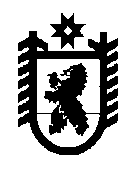 Республика КарелияKarjalan TazavalduАдминистрация Пряжинского районаPriäžän kanzallizen piirin hallindoПОСТАНОВЛЕНИЕ«12» мая 2022  года                                                                                № 248пгт ПряжаPriäžän kyläВ соответствии с Бюджетным кодексом Российской Федерации, руководствуясь Федеральным Законом от 06 октября 2013 года № 131-ФЗ «Об общих принципах организации местного самоуправления в Российской Федерации», постановлением администрации Пряжинского национального муниципального района от 19 мая 2014 года № 815 «Об утверждении порядка разработки, реализации и оценки эффективности муниципальных программ Пряжинского национального муниципального района», Уставом администрации Пряжинского национального муниципального района, администрация Пряжинского национального муниципального района Республики КарелияПОСТАНОВЛЯЕТУтвердить прилагаемый Перечень муниципальных программ на 2023 год и плановый период 2024 и 2025 годов.Обнародовать настоящее постановление на официальном сайте администрации Пряжинского национального муниципального района в сети Интернет.Глава администрации                          					            О.М. ГаврошОб утверждении перечня муниципальных программ на 2023 год и на плановый период 2024 и 2025 годовУтвержден Постановлением администрации Пряжинского национального муниципального районаот «12» мая 2022 года№ 248п/пНаименование муниципальной программыОтветственный исполнительОсновные направления реализации муниципальных программ1Муниципальная программа «Обеспечение жильем молодых семей в Пряжинском национальном муниципальном районе на 2021-2025 годы»администрация Пряжинского национального муниципального районаУлучшение жилищных условий молодых семей, проживающих на территории Пряжинского национального муниципального района, признанных в установленном порядке, нуждающимися в улучшении жилищных условий2Муниципальная программа «Развитие образования в Пряжинском национальном муниципальном районе» на 2021— 2023 годы»администрация Пряжинского национального муниципального районаобеспечение высокого качества и доступности образования, соответствующего растущим потребностям гражданина, общества, требованиям социально ориентированного инновационного развития Пряжинского национального муниципального районаЗМуниципальная программа«Развитие культуры в Пряжинском национальном муниципальном районе»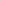 администрация Пряжинского национального муниципального районаСоздание условий для повышения качества жизни населения Пряжинского района на основе всестороннего освоения культурных ресурсов района и более широкого удовлетворения потребностей граждан услугами сферы культуры4Муниципальная программа «Развитие физической культуры и спорта»администрация Пряжинского национального муниципального районаСоздание условий, обеспечивающих гражданам возможность систематически заниматься физической культурой и спортом5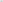 Муниципальная программа «Адресная социальная помощь» на 2020 — 2022 годы»администрация Пряжинского национального муниципального районаОбеспечение социальной поддержки малоимущих слоев населения района, граждан, находящихся в трудной жизненной ситуации, граждан пожилого возраста и инвалидов6Муниципальная программа «Ветеран»администрация Пряжинского национального муниципального районаСоздание условий для поддержки ветеранского движения в Пряжинском национальном муниципальном районе7Муниципальная программа «Молодежь Пряжинского национального муниципального района»администрация Пряжинского национального муниципального районаповышение эффективности реализации молодежной политики в Пряжинском национальном муниципальном районе; - развитие потенциала молодежи в интересах социально-экономического развития Пряжинского национального муниципального района, Республики Карелия8Муниципальная программа «Развитие малого и среднего предпринимательства в Пряжинском национальном муниципальном районе на 2019-2024 годы»администрация Пряжинского национального муниципального районаРазвитие субъектов малого и среднего предпринимательства9Муниципальная программа «Развитие внутреннего и въездного туризма на территории Пряжинского национального муниципального района на 2021-2025 годы»администрация Пряжинского национального муниципального районаСовершенствование условий для эффективного развития туризма10Муниципальная программа «Повышение безопасности дорожного движения на 20212030 годы»администрация Пряжинского национального муниципального районаСнижение уровня аварийности на автодорогах района, обеспечение охраны жизни и здоровья граждан, гарантии их законных прав на безопасные условия движения на улицах и дорогах. Повышение доступности и качества транспортных услуг для населенияОбеспечение нормативного состояния и развития сети автомобильных дорог общего пользования местного значения11Муниципальная программа «Сохранение и развитие этносоциального и этнокультурного потенциала карельского народа в Пряжинском национальном муниципальном районе» на 2021-2025 годы»администрация Пряжинского национального муниципального районаобеспечение сохранения и развития этносоциального и этнокультурного потенциала карельского народа в Пряжинском национальном муниципальном районе12Муниципальная программа «Развитие инженерной инфраструктуры и энергоэффективности на территории Пряжинского национального муниципального района на 2022 – 2026 годы»администрация Пряжинского национального муниципального районаСоздание условий для повышения надежности и энергоэффективности функционирования систем жизнеобеспечения населения на территории Пряжинского национального муниципального района13Муниципальная программа «Поддержка социально ориентированных некоммерческих организаций на территории Пряжинского национального муниципального района на 2023-2027 годы»администрация Пряжинского национального муниципального районасоздание благоприятных условий для деятельности социально ориентированных некоммерческих организаций, осуществляющих деятельность на территории